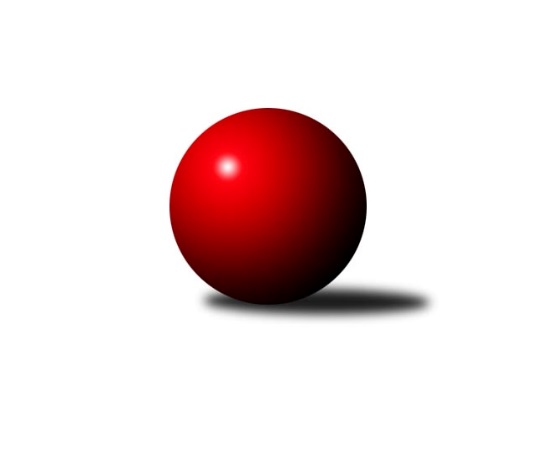 Č.4Ročník 2020/2021	3.10.2020Nejlepšího výkonu v tomto kole: 3314 dosáhlo družstvo: SK Baník Ratíškovice AJihomoravská divize 2020/2021Výsledky 4. kolaSouhrnný přehled výsledků:KK Réna Ivančice 	- SK Baník Ratíškovice B	7:1	2661:2600	15.0:9.0	2.10.TJ Bojkovice 	- TJ Sokol Mistřín B	1.5:6.5	2717:2797	7.5:16.5	2.10.KK Slovan Rosice B	- TJ Jiskra Otrokovice	6:2	3232:3089	15.0:9.0	2.10.SK Baník Ratíškovice A	- KK Blansko B	7:1	3314:3006	15.5:8.5	2.10.TJ Sokol Luhačovice B	- KK Jiskra Čejkovice	3:5	3290:3263	12.0:12.0	3.10.SKK Dubňany B	- KK Vyškov C	1:7	3146:3242	9.5:14.5	3.10.KK Vyškov B	- KC Zlín B	6:2	3163:3086	15.0:9.0	3.10.Tabulka družstev:	1.	KK Vyškov B	4	4	0	0	25.0 : 7.0 	62.0 : 34.0 	 3301	8	2.	KK Jiskra Čejkovice	4	3	0	1	21.0 : 11.0 	57.0 : 39.0 	 2814	6	3.	KK Slovan Rosice B	4	3	0	1	19.5 : 12.5 	53.0 : 43.0 	 2940	6	4.	TJ Sokol Mistřín B	4	2	1	1	19.5 : 12.5 	55.5 : 40.5 	 2997	5	5.	TJ Jiskra Otrokovice	4	2	1	1	18.0 : 14.0 	49.5 : 46.5 	 3171	5	6.	KK Réna Ivančice	4	2	0	2	19.0 : 13.0 	47.0 : 49.0 	 2538	4	7.	TJ Sokol Luhačovice B	4	2	0	2	17.0 : 15.0 	50.5 : 45.5 	 3270	4	8.	KK Vyškov C	4	2	0	2	17.0 : 15.0 	49.5 : 46.5 	 3250	4	9.	KC Zlín B	4	2	0	2	16.0 : 16.0 	44.5 : 51.5 	 2993	4	10.	TJ Bojkovice	4	2	0	2	14.5 : 17.5 	45.0 : 51.0 	 2906	4	11.	SK Baník Ratíškovice A	4	1	0	3	13.0 : 19.0 	43.5 : 52.5 	 3004	2	12.	KK Blansko B	4	1	0	3	8.5 : 23.5 	36.0 : 60.0 	 3104	2	13.	SK Baník Ratíškovice B	4	0	1	3	9.0 : 23.0 	39.5 : 56.5 	 3003	1	14.	SKK Dubňany B	4	0	1	3	7.0 : 25.0 	39.5 : 56.5 	 3123	1Podrobné výsledky kola:	 KK Réna Ivančice 	2661	7:1	2600	SK Baník Ratíškovice B	Miroslav Nemrava	145 	 71 	 140 	71	427 	 3:1 	 418 	 139	53 	 163	63	Jakub Toman	Eduard Kremláček	136 	 80 	 161 	51	428 	 3:1 	 418 	 135	57 	 159	67	Josef Toman	Tomáš Hrdlička	162 	 80 	 146 	90	478 	 3:1 	 430 	 154	54 	 153	69	Radovan Kadlec	Jaroslav Mošať	157 	 76 	 147 	76	456 	 3:1 	 419 	 155	71 	 149	44	Michal Zdražil	Tomáš Čech	155 	 52 	 139 	71	417 	 1:3 	 468 	 140	81 	 157	90	Radek Kříž	Tomáš Buršík	159 	 69 	 157 	70	455 	 2:2 	 447 	 157	70 	 145	75	Michal Tušlrozhodčí: Miroslav NemravaNejlepší výkon utkání: 478 - Tomáš Hrdlička	 TJ Bojkovice 	2717	1.5:6.5	2797	TJ Sokol Mistřín B	Martin Hradský	171 	 70 	 162 	78	481 	 1:3 	 503 	 167	72 	 167	97	Radek Horák	Jan Lahuta	149 	 72 	 171 	71	463 	 2:2 	 456 	 156	61 	 149	90	Josef Blaha	Petr Bařinka	154 	 72 	 160 	80	466 	 2:2 	 466 	 165	87 	 146	68	Václav Luža	Lumír Navrátil	146 	 57 	 149 	90	442 	 1:3 	 468 	 161	62 	 166	79	Roman Macek	Adam Kalina	148 	 62 	 157 	62	429 	 0.5:3.5 	 461 	 158	79 	 162	62	Marek Ingr	Jiří Kafka	151 	 62 	 153 	70	436 	 1:3 	 443 	 153	71 	 156	63	Radek Blaharozhodčí: Martin HradskýNejlepší výkon utkání: 503 - Radek Horák	 KK Slovan Rosice B	3232	6:2	3089	TJ Jiskra Otrokovice	Stanislav Žáček	133 	 150 	 124 	154	561 	 2:2 	 571 	 138	147 	 146	140	Tereza Divílková	Petr Streubel	121 	 171 	 147 	138	577 	 2:2 	 535 	 130	142 	 149	114	Petr Jonášek	Karel Plaga	130 	 147 	 125 	138	540 	 4:0 	 454 	 100	113 	 122	119	Erika Gachová	Petr Špatný	125 	 111 	 121 	135	492 	 2:2 	 498 	 131	122 	 117	128	Jakub Sabák	Kamil Hlavizňa *1	136 	 116 	 123 	147	522 	 3:1 	 499 	 125	112 	 134	128	Jiří Gach	Václav Špička	144 	 130 	 131 	135	540 	 2:2 	 532 	 125	153 	 134	120	Michael Divílek st.rozhodčí: Vedoucí družstvastřídání: *1 od 61. hodu Ľubomír KalakajNejlepší výkon utkání: 577 - Petr Streubel	 SK Baník Ratíškovice A	3314	7:1	3006	KK Blansko B	Dagmar Opluštilová	127 	 137 	 126 	146	536 	 1:3 	 539 	 131	124 	 137	147	Josef Kotlán	Dominik Schüller	141 	 130 	 150 	151	572 	 3.5:0.5 	 487 	 122	130 	 129	106	Karel Kolařík	Jaroslav Šerák	146 	 113 	 143 	149	551 	 3:1 	 447 	 117	129 	 101	100	Ladislav Musil	Jarmila Bábíčková	152 	 118 	 115 	148	533 	 2:2 	 483 	 119	141 	 118	105	Jiří Zapletal	Josef Něnička	130 	 143 	 156 	129	558 	 3:1 	 537 	 133	142 	 136	126	Ladislav Novotný	Viktor Výleta	157 	 127 	 134 	146	564 	 3:1 	 513 	 119	115 	 149	130	Miroslav Flekrozhodčí:  Vedoucí družstevNejlepší výkon utkání: 572 - Dominik Schüller	 TJ Sokol Luhačovice B	3290	3:5	3263	KK Jiskra Čejkovice	Jaromír Čanda	138 	 129 	 121 	147	535 	 2:2 	 543 	 137	134 	 150	122	Vít Svoboda	Vratislav Kunc	131 	 147 	 139 	129	546 	 1:3 	 555 	 132	148 	 129	146	Radek Michna	Jiří Konečný	156 	 146 	 146 	147	595 	 4:0 	 519 	 123	120 	 136	140	Martin Komosný	Petr Kudláček	127 	 145 	 142 	127	541 	 2:2 	 557 	 147	136 	 135	139	Ludvík Vaněk	Miroslav Hvozdenský	132 	 138 	 135 	123	528 	 2:2 	 535 	 142	130 	 145	118	Zdeněk Škrobák	Karel Máčalík	130 	 143 	 137 	135	545 	 1:3 	 554 	 139	140 	 138	137	Tomáš Stávekrozhodčí:  Vedoucí družstevNejlepší výkon utkání: 595 - Jiří Konečný	 SKK Dubňany B	3146	1:7	3242	KK Vyškov C	Pavel Holomek	132 	 127 	 130 	132	521 	 2:2 	 536 	 130	136 	 128	142	Petr Večerka	Václav Benada	115 	 142 	 129 	126	512 	 1:3 	 534 	 126	127 	 147	134	Tomáš Jelínek	Alžběta Harcová	105 	 149 	 144 	128	526 	 1.5:2.5 	 578 	 146	129 	 144	159	Petr Matuška	Aleš Zlatník	124 	 126 	 137 	141	528 	 3:1 	 515 	 131	120 	 130	134	Pavel Zaremba	Josef Černý	124 	 121 	 156 	133	534 	 1:3 	 543 	 130	125 	 138	150	Milan Svačina	Martin Mačák	128 	 129 	 155 	113	525 	 1:3 	 536 	 156	131 	 118	131	Břetislav Láníkrozhodčí: Pavel HolomekNejlepší výkon utkání: 578 - Petr Matuška	 KK Vyškov B	3163	6:2	3086	KC Zlín B	Jiří Trávníček	120 	 116 	 150 	132	518 	 3:1 	 494 	 116	111 	 131	136	Petr Vrzalík *1	Kamil Bednář	119 	 117 	 136 	131	503 	 3:1 	 474 	 103	134 	 107	130	Pavel Kubálek *2	Robert Mondřík	130 	 113 	 128 	152	523 	 1:3 	 544 	 156	128 	 138	122	Zdeněk Šeděnka	Pavel Vymazal	138 	 137 	 127 	139	541 	 3:1 	 501 	 104	121 	 148	128	Filip Vrzala	Tomáš Procházka	134 	 131 	 124 	119	508 	 2:2 	 533 	 120	141 	 118	154	Petr Polepil	Jan Večerka	147 	 137 	 134 	152	570 	 3:1 	 540 	 137	123 	 147	133	Martin Polepilrozhodčí: Kamil Bednářstřídání: *1 od 61. hodu Jaroslav Trochta, *2 od 32. hodu Zdeněk BachňákNejlepší výkon utkání: 570 - Jan VečerkaPořadí jednotlivců:	jméno hráče	družstvo	celkem	plné	dorážka	chyby	poměr kuž.	Maximum	1.	Tomáš Juřík 	TJ Sokol Luhačovice B	582.00	392.0	190.0	2.5	2/2	(584)	2.	Radek Horák 	TJ Sokol Mistřín B	581.87	387.6	194.3	2.9	3/4	(603.6)	3.	Rostislav Gorecký 	TJ Sokol Luhačovice B	576.00	383.5	192.5	0.0	2/2	(587)	4.	Roman Macek 	TJ Sokol Mistřín B	568.53	385.5	183.1	3.4	3/4	(575)	5.	Viktor Výleta 	SK Baník Ratíškovice A	566.00	388.8	177.3	2.8	2/3	(592)	6.	Radek Kříž 	SK Baník Ratíškovice B	564.30	363.7	200.6	1.1	2/3	(567)	7.	Jiří Trávníček 	KK Vyškov B	558.83	365.5	193.3	2.8	2/2	(579)	8.	Jakub Süsz 	TJ Jiskra Otrokovice	558.75	381.8	177.0	3.0	2/3	(570)	9.	Ludvík Vaněk 	KK Jiskra Čejkovice	557.75	369.5	188.3	4.6	4/4	(601.2)	10.	Tereza Divílková 	TJ Jiskra Otrokovice	557.50	373.2	184.3	4.2	3/3	(578)	11.	Dominik Schüller 	SK Baník Ratíškovice A	556.07	374.4	181.6	4.5	3/3	(580)	12.	Ladislav Novotný 	KK Blansko B	554.50	368.8	185.8	6.5	4/4	(578)	13.	Jan Lahuta 	TJ Bojkovice 	553.10	369.4	183.7	5.2	2/2	(561)	14.	Milan Svačina 	KK Vyškov C	552.50	365.3	187.3	5.5	4/4	(576)	15.	Pavel Zaremba 	KK Vyškov C	552.25	367.8	184.5	2.5	4/4	(583)	16.	Tomáš Procházka 	KK Vyškov B	552.17	375.5	176.7	2.3	2/2	(594)	17.	Petr Večerka 	KK Vyškov C	550.50	370.8	179.8	6.0	4/4	(570)	18.	Michal Tušl 	SK Baník Ratíškovice B	550.47	371.1	179.3	3.9	3/3	(581)	19.	Robert Mondřík 	KK Vyškov B	550.33	367.2	183.2	5.3	2/2	(577)	20.	Václav Špička 	KK Slovan Rosice B	550.10	369.5	180.6	6.6	2/2	(583)	21.	Tomáš Stávek 	KK Jiskra Čejkovice	549.50	372.2	177.4	7.4	4/4	(580.8)	22.	Tomáš Vejmola 	KK Vyškov B	549.00	360.0	189.0	3.5	2/2	(567)	23.	Jan Večerka 	KK Vyškov B	549.00	369.8	179.2	4.3	2/2	(570)	24.	Kamil Hlavizňa 	KK Slovan Rosice B	548.55	371.9	176.7	4.8	2/2	(560)	25.	Jiří Konečný 	TJ Sokol Luhačovice B	548.50	361.3	187.3	3.5	2/2	(595)	26.	Jaroslav Šerák 	SK Baník Ratíškovice A	548.50	364.5	184.0	4.5	2/3	(566)	27.	Jiří Kafka 	TJ Bojkovice 	548.40	375.9	172.5	8.2	2/2	(582)	28.	Jaroslav Mošať 	KK Réna Ivančice 	548.10	364.2	183.9	2.7	1/1	(561.6)	29.	Pavel Vymazal 	KK Vyškov B	548.00	377.8	170.2	4.8	2/2	(558)	30.	Vratislav Kunc 	TJ Sokol Luhačovice B	547.25	365.5	181.8	3.8	2/2	(558)	31.	Aleš Zálešák 	SK Baník Ratíškovice B	546.50	360.5	186.0	4.3	2/3	(580)	32.	Michael Divílek  st.	TJ Jiskra Otrokovice	545.00	376.7	168.3	8.5	3/3	(571)	33.	Josef Blaha 	TJ Sokol Mistřín B	541.87	358.2	183.7	5.4	3/4	(572)	34.	Marek Ingr 	TJ Sokol Mistřín B	541.60	371.3	170.4	5.3	4/4	(568)	35.	Petr Jonášek 	TJ Jiskra Otrokovice	541.00	368.7	172.3	4.7	3/3	(544)	36.	Radek Blaha 	TJ Sokol Mistřín B	538.75	372.4	166.4	3.6	4/4	(567)	37.	Martin Mačák 	SKK Dubňany B	536.83	370.0	166.8	8.3	2/2	(553)	38.	Vít Svoboda 	KK Jiskra Čejkovice	535.95	366.7	169.3	3.2	4/4	(548.4)	39.	Martin Polepil 	KC Zlín B	535.80	354.9	181.0	7.5	4/4	(549)	40.	Radim Pešl 	TJ Sokol Mistřín B	534.60	356.1	178.5	4.3	3/4	(573)	41.	Břetislav Láník 	KK Vyškov C	533.00	360.5	172.5	4.8	4/4	(543)	42.	Josef Toman 	SK Baník Ratíškovice B	531.87	358.3	173.6	7.2	3/3	(563)	43.	Petr Polepil 	KC Zlín B	531.80	360.9	170.9	4.0	4/4	(558)	44.	Zdeněk Šeděnka 	KC Zlín B	530.95	357.5	173.5	6.1	4/4	(545)	45.	Josef Něnička 	SK Baník Ratíškovice A	530.53	360.8	169.7	7.6	3/3	(558)	46.	Josef Kotlán 	KK Blansko B	529.50	362.3	167.3	5.5	4/4	(546)	47.	Karel Máčalík 	TJ Sokol Luhačovice B	528.50	367.5	161.0	3.3	2/2	(545)	48.	Dagmar Opluštilová 	SK Baník Ratíškovice A	527.35	355.4	172.0	6.7	2/3	(536)	49.	Tomáš Jelínek 	KK Vyškov C	527.00	354.3	172.8	9.5	4/4	(543)	50.	Jarmila Bábíčková 	SK Baník Ratíškovice A	526.30	359.9	166.4	9.7	2/3	(533)	51.	Pavel Holomek 	SKK Dubňany B	524.50	359.0	165.5	4.5	2/2	(528)	52.	Pavel Kubálek 	KC Zlín B	524.13	360.9	163.2	4.5	3/4	(545)	53.	Aleš Zlatník 	SKK Dubňany B	523.50	352.3	171.2	8.8	2/2	(549)	54.	Zdeněk Škrobák 	KK Jiskra Čejkovice	523.45	365.5	158.0	6.4	4/4	(535)	55.	Miroslav Ptáček 	KK Slovan Rosice B	523.30	352.3	171.0	1.2	2/2	(525.6)	56.	Václav Luža 	TJ Sokol Mistřín B	523.20	357.7	165.5	8.9	3/4	(559.2)	57.	Radovan Kadlec 	SK Baník Ratíškovice B	522.67	360.0	162.7	5.6	3/3	(550)	58.	Martin Komosný 	KK Jiskra Čejkovice	522.20	361.7	160.5	8.5	3/4	(556.8)	59.	Tomáš Buršík 	KK Réna Ivančice 	522.00	355.2	166.8	4.2	1/1	(547.2)	60.	Jaromír Čanda 	TJ Sokol Luhačovice B	522.00	368.5	153.5	9.0	2/2	(535)	61.	Miroslav Flek 	KK Blansko B	521.25	367.5	153.8	8.5	4/4	(531)	62.	Jakub Toman 	SK Baník Ratíškovice B	521.03	357.1	163.9	8.7	3/3	(578)	63.	Filip Vrzala 	KC Zlín B	521.00	367.7	153.3	6.7	3/4	(550)	64.	Radek Michna 	KK Jiskra Čejkovice	518.20	370.1	148.1	9.1	3/4	(555)	65.	Václav Benada 	SKK Dubňany B	518.00	347.5	170.5	5.2	2/2	(526)	66.	Alžběta Harcová 	SKK Dubňany B	512.17	339.2	173.0	6.2	2/2	(552)	67.	Lumír Navrátil 	TJ Bojkovice 	511.70	350.1	161.6	11.3	2/2	(530.4)	68.	Adam Kalina 	TJ Bojkovice 	510.70	361.1	149.6	8.3	2/2	(573.6)	69.	Pavel Slavík 	SK Baník Ratíškovice B	509.50	368.5	141.0	11.0	2/3	(548)	70.	Martin Hradský 	TJ Bojkovice 	509.50	370.0	139.5	16.6	2/2	(577.2)	71.	Petr Špatný 	KK Slovan Rosice B	509.00	350.3	158.7	10.3	2/2	(525)	72.	Miroslav Hvozdenský 	TJ Sokol Luhačovice B	508.75	351.5	157.3	7.8	2/2	(528)	73.	Michal Zdražil 	SK Baník Ratíškovice B	508.65	357.9	150.8	9.5	2/3	(525)	74.	Jiří Zapletal 	KK Blansko B	507.00	349.8	157.3	7.3	4/4	(544)	75.	Miroslav Nemrava 	KK Réna Ivančice 	505.20	335.6	169.6	5.6	1/1	(525.6)	76.	Jakub Sabák 	TJ Jiskra Otrokovice	504.17	342.2	162.0	11.5	3/3	(565)	77.	Karel Plaga 	KK Slovan Rosice B	503.60	358.2	145.4	10.6	2/2	(540)	78.	Karel Kolařík 	KK Blansko B	503.50	354.8	148.8	7.8	4/4	(525)	79.	Tomáš Čech 	KK Réna Ivančice 	500.40	348.3	152.1	6.9	1/1	(510)	80.	Tomáš Hrdlička 	KK Réna Ivančice 	500.10	343.2	156.9	9.0	1/1	(573.6)	81.	Jiří Gach 	TJ Jiskra Otrokovice	496.00	340.5	155.5	7.0	2/3	(499)	82.	Filip Dratva 	SKK Dubňany B	493.00	344.0	149.0	10.0	2/2	(513)	83.	Eduard Kremláček 	KK Réna Ivančice 	477.00	338.1	138.9	10.5	1/1	(513.6)	84.	Tomáš Řihánek 	KK Réna Ivančice 	476.40	343.2	133.2	8.4	1/1	(476.4)		Petr Matuška 	KK Vyškov C	578.00	378.0	200.0	4.0	1/4	(578)		Tomáš Molek 	TJ Sokol Luhačovice B	571.00	365.0	206.0	2.5	1/2	(572)		Petr Streubel 	KK Slovan Rosice B	570.33	383.3	187.0	3.3	1/2	(591)		Stanislav Žáček 	KK Slovan Rosice B	558.50	365.0	193.5	2.5	1/2	(561)		Jan Lahuta 	TJ Bojkovice 	556.00	367.0	189.0	6.0	1/2	(556)		Kamil Ondroušek 	KK Slovan Rosice B	550.80	369.6	181.2	8.4	1/2	(550.8)		Petr Bařinka 	TJ Bojkovice 	541.80	369.6	172.2	7.2	1/2	(559.2)		Petr Kudláček 	TJ Sokol Luhačovice B	541.00	345.0	196.0	9.0	1/2	(541)		Josef Černý 	SKK Dubňany B	534.00	373.0	161.0	3.0	1/2	(534)		Jaroslav Bařina 	KK Jiskra Čejkovice	533.40	369.0	164.4	7.8	2/4	(555.6)		Pavel Jurásek 	TJ Jiskra Otrokovice	530.50	368.0	162.5	8.5	1/3	(555)		Miloslav Krejčí 	KK Vyškov C	521.00	373.0	148.0	6.0	1/4	(521)		Vladimír Crhonek 	KK Vyškov C	520.50	350.0	170.5	6.0	2/4	(532)		František Fialka 	SKK Dubňany B	516.00	361.0	155.0	8.0	1/2	(516)		Zdeněk Jurkovič 	SKK Dubňany B	513.50	353.5	160.0	11.5	1/2	(534)		Zdeněk Bachňák 	KC Zlín B	506.50	356.9	149.6	11.3	2/4	(509)		Kamil Bednář 	KK Vyškov B	503.00	355.0	148.0	5.0	1/2	(503)		Marta Beranová 	SK Baník Ratíškovice A	503.00	357.0	146.0	4.0	1/3	(503)		Jana Šopíková 	TJ Bojkovice 	496.80	348.0	148.8	7.2	1/2	(496.8)		Teofil Hasák 	TJ Jiskra Otrokovice	496.00	363.0	133.0	12.0	1/3	(496)		Miroslav Polášek 	KC Zlín B	492.00	343.2	148.8	8.4	1/4	(492)		Naděžda Musilová 	KK Blansko B	490.50	335.0	155.5	9.5	2/4	(511)		Ladislav Musil 	KK Blansko B	486.50	342.0	144.5	10.5	2/4	(526)		Zdeněk Helešic 	SK Baník Ratíškovice A	483.60	344.4	139.2	8.4	1/3	(483.6)		Petr Valášek 	TJ Sokol Mistřín B	465.60	334.8	130.8	9.6	1/4	(465.6)		Erika Gachová 	TJ Jiskra Otrokovice	454.00	335.0	119.0	20.0	1/3	(454)		Václav Podéšť 	SK Baník Ratíškovice A	447.60	352.8	94.8	16.8	1/3	(447.6)Sportovně technické informace:Starty náhradníků:registrační číslo	jméno a příjmení 	datum startu 	družstvo	číslo startu22929	Jaroslav Trochta	03.10.2020	KC Zlín B	1x
Hráči dopsaní na soupisku:registrační číslo	jméno a příjmení 	datum startu 	družstvo	26111	Erika Gachová	02.10.2020	TJ Jiskra Otrokovice	9584	Petr Vrzalík	03.10.2020	KC Zlín B	Program dalšího kola:5. kolo9.10.2020	pá	17:30	KK Jiskra Čejkovice - KK Vyškov B	9.10.2020	pá	17:30	SK Baník Ratíškovice B - SKK Dubňany B	9.10.2020	pá	18:00	KC Zlín B - TJ Bojkovice 	9.10.2020	pá	18:00	KK Blansko B - TJ Sokol Luhačovice B	10.10.2020	so	9:30	KK Vyškov C - SK Baník Ratíškovice A	10.10.2020	so	9:30	TJ Jiskra Otrokovice - KK Réna Ivančice 	10.10.2020	so	16:30	TJ Sokol Mistřín B - KK Slovan Rosice B	Nejlepší šestka kola - absolutněNejlepší šestka kola - absolutněNejlepší šestka kola - absolutněNejlepší šestka kola - absolutněNejlepší šestka kola - dle průměru kuželenNejlepší šestka kola - dle průměru kuželenNejlepší šestka kola - dle průměru kuželenNejlepší šestka kola - dle průměru kuželenNejlepší šestka kola - dle průměru kuželenPočetJménoNázev týmuVýkonPočetJménoNázev týmuPrůměr (%)Výkon2xRadek HorákMistřín B603.6*1xTomáš HrdličkaIvančice 113.354782xJiří KonečnýLuhačovice B5951xRadek HorákMistřín B112.325031xPetr MatuškaVyškov C5781xRadek KřížRatíškovice B110.984681xMartin HradskýBojkovice 577.2*1xPetr MatuškaVyškov C109.695782xPetr StreubelRosice B5771xJiří KonečnýLuhačovice B109.225951xTomáš HrdličkaIvančice 573.6*3xJaroslav MošaťIvančice 108.14456